2022 Science in Schools BINGO BoardPlease show evidence for each BINGO square you choose by uploading an image in that square. Be creative and show off the wonderful science you do in your classroom! Three boxes also require selecting from a dropdown menu. One completed BINGO will earn you one entry into the raffle. A blackout will earn you five entries into the raffle. To submit your BINGO card, click HERE. Cards will be accepted anytime between now and April 24th, 2022. Winners will be announced the week of the Northern Nevada Science and Technology Festival, April 25th-30th, 2022If you need ideas or suggestions on what images to add, please click HERE. If you have questions, please click HERE.Student Work (science)Teachers Learning ScienceAny DCIScience OutsideAny SEPTechnologyAny CCCScience Beyond the ClassroomEngineering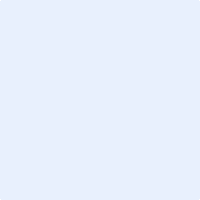 